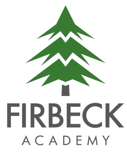 Autumn Term II Y6 Newsletter Dear Parents/Carers,The Year 6 Team (Mr Edwards and Miss Thomas) would like to give everyone a warm welcome back after the Half Term break. This half term, Class 6 are learning about Australia and with a focus on threats due to climate change in this region. We will be looking in-depth at the challenges facing Australia due to the increase of global temperatures and how, as global citizens, we are all responsible for ensuring the preservation of natural world. In our English lessons this term we are studying Neil Gaiman’s The Graveyard Book.  The Graveyard Book tells the story of how a young boy comes to be raised by ghosts, and a guardian, Silas, who is neither dead nor alive (!). They name the boy Nobody Owens and everyone calls him Bod. Bod is very inquisitive, and as such he gets himself into all sorts of trouble. It is made clear to him that he needs to stay inside the graveyard to be safe from the dangers outside. In Maths term we will be building on the children’s knowledge of Fractions and Decimals as well as daily revisits of other . PE will be Monday (Football) and Friday (Gymnastics). Please make sure your child has outdoor trainers and warm clothes because we will be outside as much as possible weather permitting. We would really like the children to read every day (either independently or to an adult). We will be monitoring reading diaries and rewarding the children who do read frequently and regularly. We would like reading books and reading diaries to be in school every day so that adults in school can also hear them read.As a school we support our children through the SATs. We want them to do the best that they can and we encourage them to do this in every way. The children may be given additional work to complete at home in preparation for these important assessments. Please support us by ensuring you child completes work (to the best of their ability). Please see the Class 6 webpage for additional SATs information, including important dates. Yours sincerely,Mr Edwards (Y6 Teacher)